电子勇士——严肃游戏设计方案刘思远 13307130036 微电子【游戏类型】角色扮演类，解迷类【面向人群】初中至高中学生，以高中为主，以男生为主。在学习电学时，电路对于很多人来说是冰冷，无趣的。而电学在高中物理中是一个重点与难点，本游戏从一个电子的角度，解释电路中各种现象的原因，介绍电路中各种元件的特性与其在电路中的作用。在较高级的难度中介绍一些大学的基础知识。【游戏设定】世界观：世界分为两部分，一个是蓝色的负电子王国，另一个是红色的正电子王国。两国的居民居住在城市（各个电池中），而工厂（电路元件）则位于野外。城市中的祭祀从城市中的矿场中提取能量，供给居民运动到工厂中去取悦他们的神。世界主线：红色王国的矿产濒临枯竭，居民们失去活力，他们的神逐渐失去耐心，即将把他们遗弃。不甘心的红国王发动对蓝色王国的战争，企图掠夺他们的矿产。第一章XXX是负电子王国中一个普通的居民，他和无数个和他一模一样的电子一起居住在闪光城中。闪光城是一座5级城市，由于城里的矿产仍然十分充足，这座10天前建立的城市仍然充满了朝气，负责着足足五个神庙的运转。每天，xxx就和他的朋友们一样消耗矿石，然后前往周围的神庙，再回到城市，如此周而复始。在本章的每一个关卡中，玩家改变电路，使xxx从电池的负极出发，最终目标要求达到灯泡后再回到电池的正极。第二章平静的生活突然就被打破了，黑暗的正电子王国向负电子王国发动了入侵，边境军团惨败，正电子的大军一路打到了闪光城下。残暴的正电子王国军见人（电子）就杀，在危急时刻，闪光城卫队长舍身打开一条路，xxx趁机与朋友们一起逃向王国后方。在本章的每一个关卡中，玩家改变电路，使xxx和他的队友尽量避开路上所有的正电子，抵达出口（某个特定的元件）。在遇到正电子时发生战斗，选择你的队员参加战斗。高电量的电子击败低电量的电子，同时自身也会有所损失。第三章在经历了无数的艰险后，xxx和他的同伴们总算抵达了安全的后方。一路上的见闻使他们心中充满了对正电子王国的仇恨，于是他们加入了王国的军队，为了王国的明天奋斗。在本章的没一个关卡中，玩家改变电路，达成某个目标。（如守住某个元件，占领某个元件或消灭所有的敌人）发生战斗时，电量数高的军团消灭电量数少的军团，自身产生一定的损失。第四章在大大小小的战斗中，xxx带领负电子们取得了一个又一个光辉的胜利，他在军队中的影响力越来越大，这引起了国王的猜忌。同时，在xxx的军队攻入正电子王国后，他发现自己的军队带给正电子王国的人民的，是和当年他感受到的一样的苦难。他开始感到迷茫，最后他选择通过传说中的几种机器离开这个世界，在更广阔的地方寻找答案。在本章的每一个关卡中，将会出现高中课程中需要掌握的电路（如阴极射线管，光电效应板等），玩家通过改变电路，使xxx脱离这个电路。【游戏角色】【游戏元素】【游戏界面】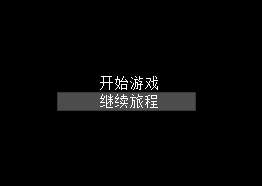 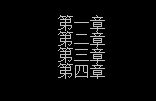 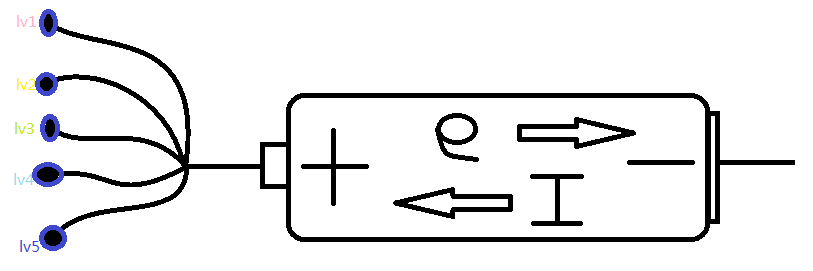 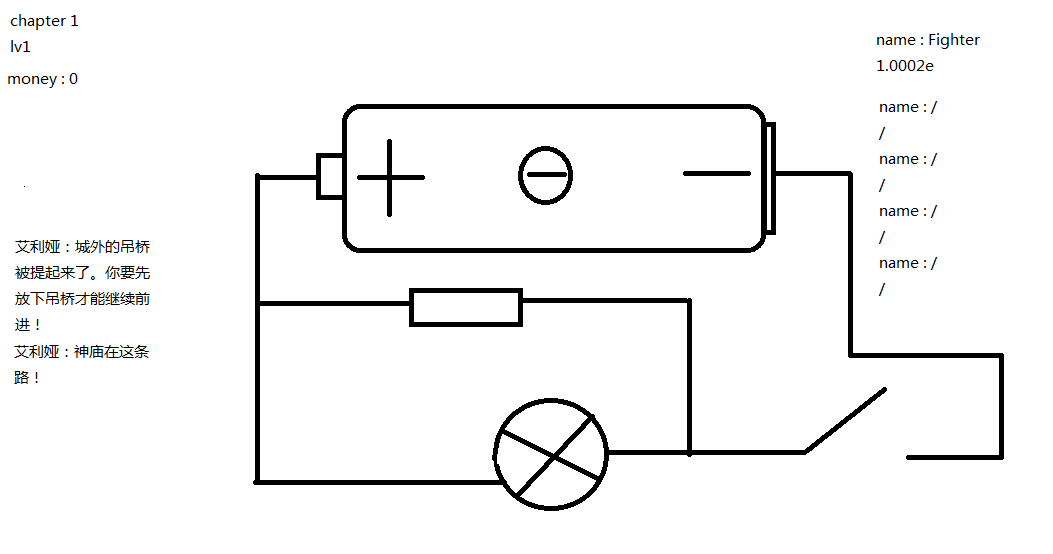 名称主要性格出场章节作用特点备注Xxx（自定义）得过且过（第一章）贪生怕死（第二章前半部分）爱国（第二章后半部分开始至结束）全部/能力不断提升/闪光城见习祭祀 艾利娅天真烂漫傲娇第一章向主角发布任务，介绍操作方法//闪光城杂货店老板 阿克多市侩斤斤计较第一章//剧情NPC蓝色公主 安格利娅优雅 傲慢 第一章//剧情NPC闪光城卫兵/第二章炮灰/电量1.0001e闪光城卫队长 门德尔英勇 坚毅第二章炮灰，展示对战规则/电量1.0002e红色士兵/第二章敌人/电量1.0001e红色队长/第二章敌人/电量1.0002e红色将军暴躁第二章敌人/电量1.0005e艾利娅天真烂漫傲娇第二章队友1.能力不断提升，费用为主角1.5倍2.拒绝第一个出战“作为男生，难道还要一个女孩子挡在你前面么”一旦死亡，本节无法获得建奖励安格利娅优雅 傲慢第二章队友1.能力不断提升，费用为主角1.5倍2.拒绝送死“王国需要我！我还不想死！”蓝市民/第二章队友、炮灰存活额外奖励电量1e小女孩/第二章//剧情NPC图蒙要塞征兵官/第三章//剧情NPC蓝色中队长/第三章展示对战规则/剧情NPC元件名游戏内名字效果可以进行的操作电池（电源）城市提供电压或电流改变电源电压/电流直流交流转换（高级部分内容）电阻崎岖不平的道路阻碍电子运动改变阻值导线大路使电子运动的路线无开关吊桥控制电路闭合或断开选择通路（单刀双掷开关）用电器神庙消耗电能改变额定功率/电压/电流电流表人流监测站测量电流尝试修复电压表动力监测站测量电压尝试修复电容（高级部分内容）断桥阻直通交无电感（高级部分内容）环形道路阻交通直无二极管（高级部分内容）斜坡后的悬崖电路在一个方向导通，反方向截止转向